Math 4 Honors						Name ________________________________Lesson 5-3: Order & Repetition II				Date _______________________________Learning Goals:I can identify similarities and differences between permutations and combinations.I can apply the appropriate strategies and formulas in counting situations, not involving repetitions, where order is important and where order is not important.1. General Formulas:  and      a. Both n and k must be non-negative integers, with n _____ k.     b. i. Show formula work and do without calculator: P(9, 2) = _______		C(9, 2) = _______           ii. Show calculator notation – use calculator features: P(9, 2) = _______	C(9, 2) = _______  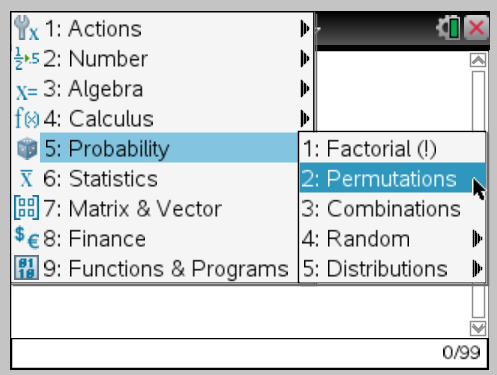       c. Formula:2. Simply read through the italicized part of a and b as a summary of what happens when using permutations     and combinations.  See how the description fits the formulas.3 a. ___________________________ different hands can be made.  Show work.   b. They can be filled in _____________________ different ways.  Show work.   c. There are ____________________ different ways for win, place, and show.  Show work.   d. i. There are ____________________ different bytes possible.  Show work.       ii. There are __________________ eight-bit strings that contain two zeroes.  Show work.4. There are _____________ subsets.  Show work.													OVER 5 a. Give an example:   b. Formula: _________  Enter the formula into the appropriate cell of the table below.6. Since repetition is allowed, the 3-side-dish choices (are/are not) _______________ examples of     combinations or permutations.  Enter “side-dish choices” into the appropriate cell of the table above.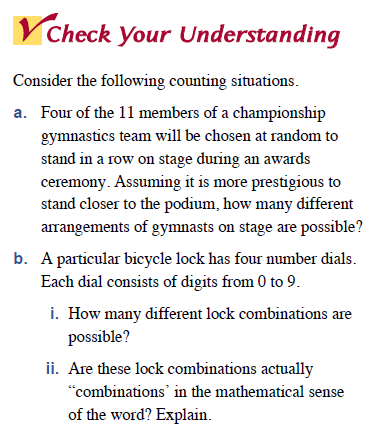 No RepetitionsRepetitions OKDifferent Orders Count as Different PossibilitiesDifferent Orderings Do Not Count as Different Possibilities